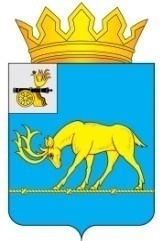 АДМИНИСТРАЦИЯ МУНИЦИПАЛЬНОГО ОБРАЗОВАНИЯ«ТЕМКИНСКИЙ РАЙОН» СМОЛЕНСКОЙ ОБЛАСТИПОСТАНОВЛЕНИЕот  30.05.2017 г № 213                                                                                      с. ТемкиноО внесении изменений в муниципальную Программу «Комплексное  развитие  систем коммунальной инфраструктуры Темкинского сельского поселения Темкинского   района     Смоленской области  на 2016-2018 годы»В соответствии с федеральными законами Российской Федерации от 06 октября 2003 г. № 131-ФЗ "Об общих принципах организации местного самоуправления в Российской Федерации",  от 14.06.2013 №502 «Об утверждении требований к Программам комплексного развития систем коммунальной инфраструктуры поселений городских округов»,Администрация муниципального образования «Темкинский район» Смоленской  области  п о с т а н о в л я е т:1. Внести в муниципальную программу «Комплексное развитие систем коммунальной инфраструктуры Темкинского сельского поселения Темкинского района Смоленской области на 2016-2018 годы» утвержденное постановлением от 23.06.2016г. № 215  (далее – Программа) следующие изменения:1.1. В паспорте программы позицию: «Объем и источники
финансирования программы» изложить в следующей редакции:              « » 1.2. Раздел 5 «Ресурсное обеспечение Программы» изложить в следующей редакции: «Расходы на реализацию Программы предусматриваются за счет средств областного   бюджета, районного и бюджета Темкинского сельского поселения. Общий объем финансирования, необходимый для реализации мероприятий, включенных в Программу, составляет 8599,4 тыс. рублей, из них по годам:- 2016 год  - 1915,7 тыс.руб.- 2017 год  - 6483,7 тыс.руб.- 2018 год  - 200,0 тыс.руб.В ходе реализации Программы объемы и источники финансирования могут ежегодно корректироваться с учетом реальных возможностей бюджетов».1.3. В приложении к Программе «Мероприятия Программы комплексного развития систем коммунальной инфраструктуры Темкинского сельского поселения Темкинского района Смоленской области на 2016-2018 годы» в строке 2 таблицы цифры «200,0» заменить цифрами «6483,7».2. Контроль за выполнением  настоящего постановления возложить на заместителя главы муниципального образования «Темкинский район» Смоленской области В.И.Волкова.3.Настоящее постановление обнародовать и разместить на официальном сайте Администрации муниципального образования «Темкинский район» Смоленской областиГлава муниципального образования«Темкинский район» Смоленской области                                               С.А. ГуляевУтвержденапостановлением  Администрации муниципального образования«Темкинский район» Смоленской областиот  30.05.2017 г.   N 213МУНИЦИПАЛЬНАЯ ПРОГРАММАКОМПЛЕКСНОГО РАЗВИТИЯ СИСТЕМ КОММУНАЛЬНОЙ ИНФРАСТРУКТУРЫ ТЕМКИНСКОГО СЕЛЬСКОГО ПОСЕЛЕНИЯ ТЕМКИНСКОГО РАЙОНА СМОЛЕНСКОЙ ОБЛАСТИНА 2016 - 2018 ГОДЫ»Паспорт программы1. Содержание проблемы и обоснование необходимости ее решения программными мероприятиямиТемкинское сельское поселение Темкинского района Смоленской области включает в себя один населенный пункт – с.Темкино, в котором  в последние годы увеличивается количество улиц, в связи с строительством и вводом в эксплуатацию индивидуальных жилых домов. В связи с этим необходимо расширять существующую уличную водопроводную сеть и строить новые артскважины для обеспечения населения водой и создания комфортных благоприятных условий для проживания граждан, т.к. водоснабжение является жизненно необходимым. 2. Основные цели и задачи Программы, сроки и этапы ее реализацииОсновной целью программы является:- переход к устойчивому функционированию и развитию ЖКХ Темкинского сельского поселения;- улучшение состояния окружающей среды, создание благоприятных условий для проживания граждан.Основными задачами Программы являются:  - обеспечение финансового оздоровления жилищно-коммунальных предприятий;- техническое перевооружение предприятий ЖКХ на основе энерго- и  ресурсосберегающих технологий;- улучшение качества предоставляемых услуг потребителям коммунальных услуг;- обеспечение надежности системы жизнеобеспечения населения.Решение этих задач будет обеспечено путем реализации комплекса нормативных, правовых, организационных и финансовых мер и мероприятий по основным направлениям:- улучшение качества теплоснабжения и водоснабжения, безопасности и комфортности проживания;- повышение надежности работы инженерных систем жизнеобеспечения;- развитие инженерной инфраструктуры.3. Сроки реализации ПрограммыСрок реализации Программы – 2016 – 2018 годы. 4. Перечень программных мероприятийПеречень мероприятий Программы представлен в приложении к Программе.5. Ресурсное обеспечение ПрограммыРасходы на реализацию Программы предусматриваются за счет средств областного бюджета, районного и бюджета Темкинского сельского поселения. Общий объем финансирования, необходимый для реализации мероприятий, включенных в Программу, составляет 8599,4 тыс. рублей, из них по годам:- 2016 год  - 1915,7 тыс.руб.- 2017 год  - 6483,7 тыс.руб.- 2018 год  - 200,0 тыс.руб.В ходе реализации Программы объемы и источники финансирования могут ежегодно корректироваться с учетом реальных возможностей бюджетов.6. Механизм реализации ПрограммыИспользование финансовых средств осуществляется на основании муниципальных контрактов (договоров) на закупку (поставку) товаров, выполнение или оказание услуг, заключаемых муниципальными заказчиками с организациями, определяемыми на конкурсной основе в соответствии с действующим законодательством или заключением прямых договоров с подрядными организациями в соответствии с действующим законодательством.В ходе реализации Программы администрация муниципального образования «Темкинский район» Смоленской области:- осуществляет руководство и текущее управление реализацией Программы;- разрабатывает в пределах своей  компетенции муниципальные правовые акты, необходимые для реализации Программы;- проводит анализ и формирует предложения по рациональному использованию финансовых ресурсов Программы;- ежегодно подготавливает предложения по уточнению мероприятий Программы на очередной финансовый год;7. Оценка социально-экономической эффективности ПрограммыУспешная реализация мероприятий, предусмотренных Программой, позволит:- улучшить качество предоставляемых коммунальных услуг, обеспечить безопасность и комфортность проживания;- повысить надежность работы инженерных систем жизнеобеспечения.Приложениек Программе комплексного развития коммунальной инфраструктурыТемкинского сельского поселения Темкинского района Смоленской областиМероприятия Программы комплексного развития систем коммунальной инфраструктуры Темкинского сельского поселения Темкинского района Смоленской области на 2016-2018 годыОбъем    и    источники
финансирования         
  программы              -общий объем финансирования программы – 8599,4 тыс. руб.в том числе: - 2016 год  - 1915,7 тыс.руб. - 2017 год  - 6483,7 тыс.руб. - 2018 год  - 200,0 тыс.  руб.Наименование программы Муниципальная     программа  комплексного развития системы коммунальной инфраструктуры Темкинского сельского поселения  Темкинского района Смоленской области на 2016-2018 годыОснования  для
разработки программы   Федеральные законы Российской Федерации от 06 октября 2003 г. № 131-ФЗ "Об общих принципах организации местного самоуправления в Российской Федерации",  от 14.06.2013 №502 «Об утверждении требований к Программам комплексного развития систем коммунальной инфраструктуры поселений городских округов», Устав Темкинского сельского поселения Темкинского района Смоленской областиЗаказчик программы     Администрация     муниципального образования «Темкинский район»  Смоленской области          Разработчик программы  Отдел по организации и обеспечению исполнительно-распорядительных полномочий Темкинского сельского поселения Темкинского района Смоленской области Администрация     муниципального образования «Темкинский район»  Смоленской области      Основные цели  
программы              - переход к устойчивому функционированию и развитию жилищно-коммунального  хозяйства (далее - ЖКХ) Темкинского сельского поселения;- улучшение состояния окружающей среды, создание благоприятных условий для проживания гражданОсновные задачи программы- обеспечение финансового оздоровления жилищно-коммунальных предприятий;- техническое перевооружение предприятий ЖКХ на основе энерго- и  ресурсосберегающих технологий;- улучшение качества предоставляемых услуг потребителям коммунальных услуг;- обеспечение надежности системы жизнеобеспечения населенияСроки реализации программы Срок  реализации  Программы  2016-2018 г.г. (этапы не выделяются)Объем    и    источники
финансирования         
программы              - общий объем финансирования  программы – 8599,4 тыс. руб.в том числе:- 2016 год  - 1915,7 тыс.руб. - 2017 год  - 6483,7тыс.руб. - 2018 год  - 200,0 тыс.руб.Ожидаемые   конечные результаты реализации Программы и показатели социально-экономической эффективности программы- улучшение  качества жилищно-коммунальных услуг, безопасности и комфортности  проживания граждан;- повышение надежности работы инженерных систем жизнеобеспечения№ п/пНаименование мероприятияФинансированиевсего тыс.руб.2016г.тыс.руб.2017г.тыс.руб.2018г.тыс.руб.1.Расширение и реконструкция существующей сети водоснабжения с.Темкино. Реконструкция водовода ур.Тишенки.  Выполнение работ по инженерным изысканиям в целях подготовки проектной документации, подготовка проектной документации.1615,01215,0200,0200,02.Реконструкция сетей водопровода протяженностью 10.1 км и водозаборных сооружений вс. Темкино, Смоленской области.6984,4700,76283,703. ИТОГО8599,41915,76483,7200,0